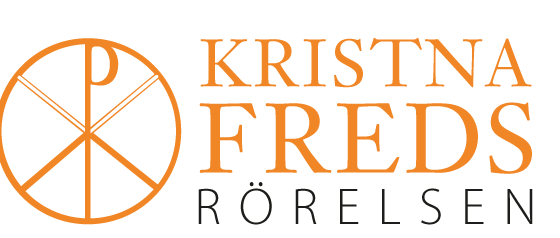 AgendaTimeProgramme15:00-15:15 Welcome and introduktionMiriam MondragonKristina Hellqvist15:15-15:45 SweFOR Colombia presentationIngvill BreivikMiriam HeinsKalle Malmborg15:45-15:55 Videos from accompanied HRD from ChocóMiriam Heins15:55-16:05 Break 16:05-16:15 María Adelaida Palacio / simultaneous translation to EnglishCorporación Sisma Mujer16:15-16:25Jaime León / simultaneous translation to EnglishCorporación Claretiana Norman Pérez Bello16:25-16:55 Q&A Feedback Sida /SMC16:55-17:00 Closure